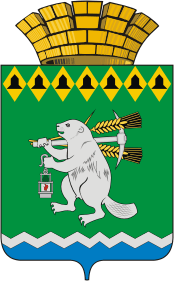 Территориальный орган местного самоуправления поселка БуланашР  А  С  П  О  Р  Я  Ж  Е  Н И  Еот _______                                                                                                           № ____О внесении изменений в Административный регламент предоставления муниципальной услуги «Переселение граждан из жилых помещений, признанных в установленном порядке непригодными для проживания либо находящихся в жилых домах, подлежащих сносу  на территории поселка Буланаш»   В соответствии с Федеральными законами от 06.10.2003 № 131-ФЗ «Об общих принципах организации местного самоуправления в Российской Федерации», от 27.07.2010 № 210-ФЗ «Об организации предоставления государственных и муниципальных услуг», руководствуясь  Положением  о Территориальном органе местного самоуправления поселка Буланаш с подведомственной территорией населенного пункта  поселка Дальний Буланаш, утвержденного решением Артемовской Думой от 12.12.2005  № 591 (с изменениями и дополнениями)1. Внести изменения в Административный регламент предоставления муниципальной услуги «Переселение граждан из жилых помещений, признанных в установленном порядке непригодными для проживания либо находящихся в жилых домах, подлежащих сносу на территории поселка Буланаш» утвержденный распоряжением Территориального органа местного самоуправления поселка Буланаш от 05.05.2015 № 39,  изложив его в новой редакции (Приложение).2.  Распоряжение Территориального органа местного самоуправления поселка Буланаш от 05.05.2015 №  39 « Об утверждении  Административного  регламента предоставления муниципальной услуги   «Переселение граждан из жилых помещений, признанных в установленном порядке непригодными для проживания  либо находящихся в жилых домах, подлежащих сносу  на территории поселка Буланаш»  признать утратившим силу.  3. Опубликовать распоряжение в газете «Артемовский рабочий», разместить на официальном сайте Территориального органа местного самоуправления поселка Буланаш в информационно-телекоммуникационной сети «Интернет».4. Контроль за  исполнением распоряжения оставляю за собой. Председатель                                                                               Ю.П.Цыплёнков                                                                                        Приложение к распоряжению Территориального органа местногосамоуправления поселка Буланашот ___________ № _________Административный регламент предоставления муниципальной услуги «Переселение граждан из жилых помещений, признанных в установленном порядке непригодными для проживания либо находящихся в жилых домах, подлежащих сносу на территории поселка Буланаш»  Раздел 1. ОБЩИЕ ПОЛОЖЕНИЯ1. Административный регламент предоставления муниципальной услуги «Переселение граждан из жилых помещений, признанных в установленном порядке непригодными для проживания либо находящихся в жилых домах, подлежащих сносу на территории поселка Буланаш» (далее - Административный регламент) разработан в целях повышения качества предоставления и доступности результатов предоставления муниципальной услуги, предоставления информации по вопросам, связанным с предоставлением муниципальной услуги, создания комфортных условий для участников отношений, возникающих при предоставлении муниципальной услуги, и определяет сроки и последовательность административных процедур по вопросу предоставления муниципальной услуги, предусмотренной настоящим Административным регламентом.2. Заявителями на получение муниципальной услуги (далее – заявители) выступают:1) наниматели муниципальных жилых помещений (по договорам социального найма), признанных в установленном законом порядке непригодными для проживания либо находящихся в жилых домах, подлежащих сносу, на территории поселка Буланаш, срок расселения которого (которых) наступает в текущем году (далее - наниматели);2) собственники жилых помещений, находящихся в жилых домах, подлежащих сносу, на территории поселка Буланаш, срок расселения которого (которых) наступает в текущем году.3. От имени заявителей документы для предоставления муниципальной услуги могут быть поданы их представителем, действующим на основании доверенности, оформленной в соответствии с Гражданским кодексом Российской Федерации. 4. Информирование заявителей о предоставлении муниципальной услуги осуществляет специалист Территориального органа местного самоуправления поселка Буланаш (далее - специалист).Информацию о порядке предоставления муниципальной услуги можно получить:1)  непосредственно у специалиста в соответствии с графиком приема граждан - еженедельно,  по вторникам и четвергам, часы приема с 08.00 часов до 17.00 часов, перерыв на обед с 13.00 часов до 14.00 часов,  по адресу: Свердловская область, Артемовский район, поселок Буланаш, пл. Театральная,1а, телефон (34363)55-0-61; 2)  на официальном сайте Территориального органа местного самоуправления поселка Буланаш в информационно-телекоммуникационной сети «Интернет»: http://www.bulanash.artemovskv66.ru,в разделе «Муниципальные услуги»;3) на информационном стенде, расположенном на втором этаже здания Территориального органа местного самоуправления поселка Буланаш по адресу: Свердловская область, Артемовский район, поселок Буланаш, пл. Театральная. 1а; 4) с использованием федеральной государственной информационной системы «Единый портал государственных и муниципальных услуг (функций)»: http://gosuslugi.ru, http://66.gosuslugi.ru.5. Заявитель может обратиться к специалисту лично либо направить обращение о порядке оказания услуги в письменном виде в Территориальный орган местного самоуправления поселка Буланаш или в форме электронного документа на официальный сайт Территориального органа местного самоуправления поселка Буланаш в информационно - телекоммуникационной сети «Интернет»:  http://www.bulanash.artemovskv66.ru,в раздел «Электронная приемная».Муниципальная услуга может быть предоставлена через государственное бюджетное учреждение Свердловской области «Многофункциональный центр предоставления государственных (муниципальных) услуг» по принципу «одного окна».Информирование и консультирование заявителей по вопросам предоставления муниципальной услуги осуществляется в устной и письменной форме.Письменные обращения заявителей подлежат регистрации в журнале входящей корреспонденции Территориального органа местного самоуправления поселка Буланаш.Ответ на обращение, поступившее в форме электронного документа, направляется в форме электронного документа по адресу электронной почты, указанному в обращении, или в письменной форме по почтовому адресу, указанному в обращении.Срок рассмотрения письменного или электронного обращения заявителя и направление письменного ответа на него не превышает 30 дней с момента регистрации обращения.Максимальный период времени по консультированию заявителей на устном приеме составляет 30 минут.Информирование и консультирование заявителей осуществляется по следующим вопросам:1) о порядке представления перечня необходимых документов для предоставления муниципальной услуги;2) о требованиях к заявителям, предъявляемых для предоставления муниципальной услуги; 3) о месте и графике приема заявителей специалистом;4) о порядке и сроках рассмотрения заявлений и документов;5) о порядке обжалования действий (бездействия) и решений, осуществляемых и принимаемых в ходе предоставления муниципальной услуги.Заявитель имеет право на получение сведений о прохождении процедур по рассмотрению его заявления и документов по телефону, указанному в пункте 4 настоящего Административного регламента.6. На информационных стендах размещается следующая информация:1) извлечения из нормативных правовых актов, содержащих нормы, регулирующие деятельность по предоставлению муниципальной услуги;2) блок-схема предоставления муниципальной услуги;3) перечень документов, необходимых для получения муниципальной услуги, а также требования, предъявляемые к этим документам;4) график приема заявителей.7. На официальном сайте Территориального органа местного самоуправления поселка Буланаш в информационно-телекоммуникационной сети «Интернет» размещается следующая информация:1) сведения о местонахождении, график работы, контактные телефоны специалиста по предоставлению муниципальной услуги,  адрес электронной почты Территориального органа местного самоуправления поселка Буланаш;2) текст настоящего Административного регламента.Глава 2. СТАНДАРТ ПРЕДОСТАВЛЕНИЯ МУНИЦИПАЛЬНОЙ УСЛУГИ8. Наименование муниципальной услуги – «Переселение граждан из жилых помещений, признанных в установленном порядке непригодными для проживания, либо находящихся в жилых домах, подлежащих сносу на территории поселка Буланаш» (далее – муниципальная услуга).9. Муниципальная услуга предоставляется Территориальным органом местного самоуправления поселка Буланаш.От имени Территориального органа местного самоуправления поселка Буланаш прием и рассмотрение заявлений о предоставлении муниципальной услуги осуществляется специалистом Территориального органа местного самоуправления поселка Буланаш.10. В соответствии с требованиями пункта 3 части 1 статьи 7 Федерального закона от 27.07.2010 № 210-ФЗ «Об организации предоставления государственных и муниципальных услуг» при предоставлении муниципальной услуги запрещается требовать от заявителя осуществления действий, в том числе согласований, необходимых для получения муниципальной услуги и связанных с обращением в иные государственные органы, органы местного самоуправления и организации, за исключением получения услуг и получения документов и информации, предоставляемых в результате предоставления таких услуг, включенных в перечень услуг, которые являются необходимыми и обязательными для предоставления муниципальных услуг.11. Результатом предоставления муниципальной услуги является: 1) принятие решения в виде распоряжения Территориального органа местного самоуправления поселка Буланаш:а) о переселении нанимателей муниципальных жилых помещений, признанных непригодными для проживания, либо находящихся в жилых домах, подлежащих сносу, на территории поселка Буланаш путем предоставления другого равнозначного по общей площади благоустроенного жилого помещения муниципального жилищного фонда по договорам социального найма и заключение договора социального найма предоставляемого жилого помещения;б) о  переселении собственников жилых помещений,  находящихся в жилых домах, подлежащих сносу на территории поселка Буланаш  и расположенных на земельных участках, подлежащих изъятию  для муниципальных нужд, путем предоставления другого жилого помещения муниципального жилищного фонда взамен изымаемого жилого помещения, находящегося в многоквартирном жилом доме, подлежащем сносу, на территории поселка Буланаш;в) об уплате собственникам жилых помещений выкупной цены изымаемого жилого помещения, находящегося в многоквартирном жилом доме, подлежащем сносу на территории поселка Буланаш, по соглашениям о переходе права собственности на изымаемое жилое помещение;2) отказ в предоставлении муниципальной услуги в виде письма Территориального органа местного самоуправления поселка Буланаш.12. Сроки предоставления муниципальной услуги: решение о переселении нанимателей (собственников) жилых помещений в другое жилое помещение муниципального жилищного фонда, об уплате собственникам жилого помещения выкупной цены изымаемого жилого помещения  либо об отказе в предоставлении муниципальной услуги принимается председателем Территориального органа местного самоуправления поселка Буланаш не позднее 30 дней со дня предоставления заявителем документов, указанных в пункте 14 настоящего Административного регламента.13. Предоставление муниципальной услуги осуществляется в соответствии со следующими нормативными правовыми актами:1) Жилищным кодексом Российской Федерации; 2) Гражданским кодексом Российской Федерации;3) Федеральным законом от 27.07.2010 № 210-ФЗ «Об организации предоставления государственных и муниципальных услуг» (с изменениями и дополнениями);4) постановлением Правительства Российской Федерации от 28.01.2006          № 47 «Об утверждении Положения о признании помещения жилым помещением, жилого помещения непригодным для проживания и многоквартирного дома аварийным и подлежащим сносу или реконструкции».14. Перечень документов, необходимых для предоставления муниципальной услуги, подлежащих представлению заявителем:1) для принятия решения о переселении нанимателей жилых помещений, признанных непригодными для проживания, либо находящихся в жилых домах, подлежащих сносу, на территории поселка Буланаш, путем предоставления другого жилого помещения муниципального жилищного фонда по договорам социального найма:- заявление гражданина по форме согласно  приложению 1 к настоящему  Административному регламенту;- документы, удостоверяющие личность заявителя и каждого члена его семьи;- справка (выписка из домовой книги), заверенная подписью должностного лица, ответственного за регистрацию граждан по месту пребывания и по месту жительства, подтверждающая место жительство гражданина, подающего заявление, и содержащая сведения о совместно проживающих с ним лицах;-документы, подтверждающие родственные или иные отношения гражданина, подающего заявление, с совместно проживающими с ним членами семьи, в том числе свидетельства о заключении брака, свидетельства о рождении;- правоустанавливающие документы на жилые помещения, находящиеся в собственности заявителя и членов его семьи, и на занимаемые ими по договору (ордер, договор социального найма, договор найма, договор аренды, договор приватизации жилого помещения, свидетельство о праве собственности, договор купли-продажи и т.п.);- согласие на обработку персональных данных по форме согласно приложению 2 к настоящему Административному регламенту;2) для принятия решения о переселении собственников жилых помещений, находящихся в жилых домах, подлежащих сносу, на территории поселка Буланаш, путем предоставления другого жилого помещения муниципального жилищного фонда взамен изымаемого жилого помещения по соглашению о переходе права собственности на жилые помещения:- заявление собственника (собственников) на переселение из изымаемого жилого помещения для муниципальных нужд по форме согласно приложению 3  к настоящему Административному регламенту;- документы, удостоверяющие личность заявителя (заявителей);- документы, подтверждающие родственные или иные отношения гражданина, подающего заявление, с совместно проживающими с ним членами семьи, в том числе свидетельства о заключении брака, свидетельства о рождении;- справка (выписка из домовой книги), заверенная подписью должностного лица, ответственного за регистрацию граждан по месту пребывания и по месту жительства, подтверждающая место жительство гражданина, подающего заявление, и содержащая сведения о совместно проживающих с ним лицах;- правоустанавливающий документ на изымаемое жилое помещение;- кадастровый паспорт на изымаемое жилое помещение;- отчет об оценке рыночной стоимости изымаемого жилого помещения;- согласие на обработку персональных данных по форме согласно приложению 2 к настоящему Административному регламенту;3) для принятия решения об уплате собственникам жилых помещений, находящихся в жилых домах, подлежащих сносу, на территории поселка Буланаш выкупной цены изымаемого жилого помещения по соглашению о переходе права собственности на изымаемое жилое помещение и уплате выкупной цены изымаемого жилого помещения:- заявление собственника (собственников) на предоставление выкупной цены по форме согласно приложению 4 к настоящему Административному регламенту;-  документы, удостоверяющие личность заявителя (заявителей);- документы, подтверждающие родственные или иные отношения гражданина, подающего заявление, с совместно проживающими с ним членами семьи, в том числе свидетельства о заключении брака, свидетельства о рождении;- справка (выписка из домовой книги), заверенная подписью должностного лица, ответственного за регистрацию граждан по месту пребывания и по месту жительства, подтверждающая место жительство гражданина, подающего заявление, и содержащая сведения о совместно проживающих с ним лицах;- правоустанавливающий документ на изымаемое жилое помещение;- кадастровый паспорт на изымаемое жилое помещение;- отчет об оценке рыночной стоимости изымаемого жилого помещения;- согласие на обработку персональных данных по форме согласно приложению 2 к настоящему Административному регламенту.Для получения отчета об оценке рыночной стоимости изымаемого жилого помещения заявитель (собственник) может обратиться в любую оценочную компанию, выполняющую услуги по оценке рыночной стоимости объектов в зданиях жилого назначения (жилые помещения в многоквартирных домах).Документы, предоставляемые в копиях, предъявляются с предоставлением оригинала для обозрения и заверения предоставленной копии.15. Перечень документов, необходимых для предоставления муниципальной услуги, находящихся в распоряжении органов государственной власти, органов местного самоуправления и подведомственных им организаций, приведен в таблице 1.Указанные документы могут быть получены без участия заявителя в ходе межведомственного информационного обмена. Заявитель вправе по собственной инициативе представить эти документы.Запрещается требовать от заявителя:1) представления документов и информации или осуществления действий, представление или осуществление которых не предусмотрено нормативными правовыми актами, регулирующими отношения, возникающие в связи с предоставлением муниципальной услуги;2) представления документов и информации, которые находятся в распоряжении органов, предоставляющих муниципальную услугу, иных государственных органов, органов местного самоуправления либо подведомственных органам государственной власти или органам местного самоуправления организаций, в соответствии с нормативными правовыми актами Российской Федерации, Свердловской области и муниципальными правовыми актами, за исключением документов, включенных в перечень, определенный частью 6 статьи 7 Федерального закона от 27.07.2010 № 210-ФЗ «Об организации предоставления государственных и муниципальных услуг».Таблица 116. Основаниями для отказа в приеме заявления и документов являются:1) представление нечитаемых документов, документов с неоговоренными в установленном порядке приписками, подчистками;2) представление заявления и документов лицом, не указанным в пункте 2 настоящего  Административного регламента;3) представление документов лицом, не уполномоченным в установленном порядке на подачу документов (при подаче документов для получения услуги на другое лицо);4) отсутствие в письменном заявлении указаний на фамилию, имя, отчество (при наличии последнего) заявителя, направившего заявление, почтовый адрес, по которому должен быть направлен ответ на заявление (с указанием индекса).17. Основания для отказа в предоставлении услуги:1) не представление документов, предусмотренных в пункте 14 настоящего Административного регламента;2) выявление в документах, представленных заявителем, должностными лицами органов, указанных в пунктах 24, 25 настоящего Административного регламента, сведений, не соответствующих действительности;3) срок расселения (нанимателей, собственников) из жилых помещений, признанных непригодными для проживания, либо находящихся в жилых домах, подлежащих сносу, на территории поселка Буланаш, не приходится на текущий год;4)  отсутствие свободных жилых помещений в муниципальном жилищном фонде на территории поселка Буланаш.После  устранения оснований для отказа в предоставлении муниципальной услуги, заявитель вправе обратиться повторно в Территориальный орган местного самоуправления поселка Буланаш для получения муниципальной услуги.  18. Муниципальная услуга предоставляется бесплатно.19. Максимальное время ожидания в очереди при подаче документов для оказания муниципальной услуги и при получении результата предоставления муниципальной услуги составляет не более 30 минут.20. Срок регистрации запроса заявителя о предоставлении муниципальной услуги составляет три  дня с момента поступления запроса.21. Помещение, в котором предоставляется муниципальная услуга, должно соответствовать требованиям противопожарной безопасности, санитарно-эпидемиологическим правилам и нормативам.22. Показателями доступности и качества предоставления муниципальной услуги являются:1) количество обращений за получением муниципальной услуги;2) размещение информации о порядке предоставления муниципальной услуги на официальном сайте Территориального органа местного самоуправления поселка Буланаш в информационно - телекоммуникационной сети «Интернет» http://www.bulanash.artemovskv66.ru,в разделе «Муниципальные услуги»;3) размещение информации о порядке предоставления муниципальной услуги на информационном стенде, расположенном на втором этаже здания Территориального органа местного самоуправления поселка Буланаш по адресу: Свердловская область,  Артемовский район, поселок Буланаш, пл. Театральная, 1а;4) возможность получения консультации специалиста по вопросам предоставления муниципальной услуги по телефону, по электронной почте, при личном обращении, при письменном обращении;5) количество консультаций по вопросам предоставления муниципальной услуги;6) доля обоснованных жалоб от общего количества обращений за получением муниципальной услуги.Раздел 3. СОСТАВ, ПОСЛЕДОВАТЕЛЬНОСТЬ И СРОКИВЫПОЛНЕНИЯ АДМИНИСТРАТИВНЫХ ПРОЦЕДУР (ДЕЙСТВИЙ),ТРЕБОВАНИЯ К ПОРЯДКУ ИХ ВЫПОЛНЕНИЯ23. Предоставление муниципальной услуги включает в себя последовательность следующих административных процедур:1) Для переселения нанимателей из жилых помещений (по договорам социального найма), признанных непригодными для проживания, либо находящихся в жилых домах, подлежащих сносу, на территории поселка Буланаш (далее - наниматели):а) наличие муниципального правового акта Администрации Артемовского городского округа о признании занимаемого жилого помещения муниципального жилищного фонда на территории поселка Буланаш непригодным для проживания, о сносе здания жилого дома, в котором располагается занимаемое жилое помещение  муниципального жилищного фонда на территории поселка Буланаш  и сроках расселения граждан из него;б) прием заявлений и документов для оказания муниципальной услуги, регистрация заявлений;в) анализ сведений о наличии (отсутствии) оснований для переселения нанимателей;г) подбор и предложение варианта жилого помещения муниципального жилищного фонда для переселения нанимателей;д)  подготовка информации и предложений для рассмотрения на заседании комиссии по распределению жилых помещений муниципального жилищного фонда, созданной в Территориальном органе местного самоуправления поселка Буланаш (далее – Комиссия);е) принятие решения Комиссией о переселении нанимателей либо об отказе в переселении;ж)  издание  распоряжения Территориального органа местного самоуправления поселка Буланаш о переселении нанимателей и предоставлении им жилого помещения муниципального жилищного фонда либо оформление отказа в переселении в форме письма Территориального органа местного самоуправления поселка Буланаш;з) уведомление заявителя о принятом решении;и) заключение договора социального найма либо выдача письма Территориального органа местного самоуправления поселка Буланаш об отказе в переселении.Освобождение нанимателями и членами их семей занимаемого ими жилого помещения, признанного непригодным для проживания, либо находящимся в жилых домах, подлежащих сносу, на территории поселка Буланаш,  осуществляется в течение 30 календарных дней после  заключения договора социального найма на предоставленное жилое помещение.Блок-схема предоставления муниципальной услуги приведена в приложении 5 к Административному регламенту;2) Для переселения собственников из жилых помещений, находящихся в жилых домах, подлежащих сносу на территории поселка Буланаш, путем предоставления другого жилого помещения муниципального жилищного фонда взамен изымаемого жилого помещения (в случае, если собственник (семья собственника) может быть признан нуждающимся в улучшении жилищных условий в соответствии со статьей 51 Жилищного кодекса Российской Федерации) (далее – собственники):а) наличие муниципального правового акта Администрации Артемовского городского округа о сносе жилых домов и сроках расселения жителей этих жилых домов;б) предъявление требования собственникам жилых помещений, находящихся в жилых домах, подлежащих сносу, на территории поселка Буланаш в текущем году об осуществлении сноса аварийного жилого дома в разумный срок;в) наличие правового акта Администрации Артемовского городского округа об изъятии жилого помещения у собственника (в случае, если собственник не осуществил снос жилого дома в установленный требованием срок либо представил отказ о выполнении предъявленных требований);г)  регистрация правового акта Администрации Артемовского городского округа об изъятии жилого помещения у собственника в Управлении федеральной службы государственной регистрации, кадастра и картографии по Свердловской области;д) прием заявлений и документов для оказания муниципальной услуги и регистрация заявлений;е) анализ сведений о наличии (отсутствии) оснований для переселения собственников;ж) подбор и предложение варианта жилого помещения муниципального жилищного фонда собственникам;з)  подготовка информации и предложений для рассмотрения на заседании Комиссии;и) принятие решения Комиссией о переселении собственников или об отказе в переселении собственников;к)  издание  распоряжения Территориального органа местного самоуправления поселка Буланаш о переселении собственников и предоставлении им жилого помещения муниципального жилищного фонда;л) уведомление заявителя о принятом решении;м) заключение соглашения с собственниками о переходе права собственности на жилые помещения;н) государственная регистрация права собственности на жилые помещения в Управлении Федеральной службы государственной регистрации, кадастра и картографии по Свердловской области.Освобождение собственниками и членами их семей изымаемого жилого помещения, находящегося в жилом доме, подлежащим сносу на территории поселка Буланаш, осуществляется в течение  30 календарных дней после государственной регистрации права собственности на изымаемое жилое помещение.Блок-схема предоставления муниципальной услуги приведена в приложении 6 к настоящему Административному регламенту;3) Для уплаты собственникам  жилых помещений, находящихся в жилых домах, подлежащих сносу на территории поселка Буланаш,  выкупной цены изымаемых жилых помещений (далее - собственники):а) наличие правового акта Администрации Артемовского городского округа о сносе зданий жилых домов и сроках расселения жителей зданий этих жилых домов;б) предъявление требования собственникам жилых помещений, находящихся в жилых домах, подлежащих сносу, на территории поселка Буланаш в текущем году об осуществлении сноса аварийного жилого дома в разумный срок;в) наличие правового акта Администрации Артемовского городского округа об изъятии у собственника жилого помещения (в случае, если собственник не осуществил снос здания жилого дома в установленный требованием срок либо представил отказ о выполнении предъявленных требований);г)  регистрация правового акта Администрации Артемовского городского округа об изъятии у собственника жилого помещения в Управлении федеральной службы государственной регистрации, кадастра и картографии по Свердловской области;д) прием заявлений и документов для оказания муниципальной услуги и регистрация заявлений;е) анализ сведений о наличии (отсутствии) оснований для переселения собственников;ж) подготовка информации и предложений для рассмотрения на заседании Комиссии;з) принятие решения Комиссией об уплате собственникам выкупной цены изымаемого жилого помещения или об отказе от уплаты такой цены;и)  издание  распоряжения Территориального органа местного самоуправления поселка Буланаш об уплате собственникам выкупной цены изымаемого жилого помещения;к) уведомление заявителя о принятом решении;л) заключение соглашения с собственником (собственниками) о переходе права собственности на изымаемое жилое помещение и уплате выкупной цены изымаемого жилого помещения;м) регистрация права собственности на изымаемое жилое помещение в Управлении Федеральной службы государственной регистрации, кадастра и картографии по Свердловской области;н) перечисление денежных средств собственнику (собственникам) изымаемого жилого помещения по соглашению о переходе права собственности на изымаемое жилое помещение и уплате выкупной цены изымаемого жилого помещения, зарегистрированному в Управлении Федеральной службы государственной регистрации, кадастра и картографии по Свердловской области.Освобождение собственниками и членами их семей изымаемого жилого помещения, находящегося в жилом доме, подлежащим сносу на территории поселка Буланаш, осуществляется в течение  30 календарных дней после получения собственником (собственниками) выкупной цены в полном размере.Блок-схема предоставления муниципальной услуги приведена в приложении 7 к настоящему Административному регламенту.24. Управление городского хозяйства Администрации Артемовского городского округа на основании акта межведомственной комиссии о признании жилых помещений непригодными для проживания, либо о признании жилых домов аварийными, подлежащими сносу на территории поселка Буланаш:а) в течение 10 рабочих дней готовит проект муниципального правового акта Администрации Артемовского городского округа о признании жилого помещения непригодным для проживания, о признании жилого дома аварийным, о сносе зданий жилых домов и сроках расселения жителей;б)  оформляет и предъявляет требование собственнику жилых помещений, находящихся в жилых домах, подлежащих сносу на территории поселка Буланаш, об осуществлении сноса аварийного жилого дома в разумный срок;в) обеспечивает передачу сведений о вышеуказанных процедурах в Комитет по управлению муниципальным имуществом  Артемовского городского округа и в Территориальный орган местного самоуправления поселка Буланаш в течение 5 рабочих дней.25. Комитет по управлению муниципальным имуществом Артемовского городского округа:а) в течение 30 календарных дней по истечении срока, установленного  собственникам жилых помещений, находящихся в жилых домах, подлежащих сносу на территории поселка Буланаш,  для  осуществления сноса,  готовит проект муниципального правового акта Администрации Артемовского городского округа об изъятии у собственников  земельного участка, на котором расположено здание жилого дома, подлежащее сносу,  для муниципальных нужд и изъятию каждого жилого помещения в указанном доме, за исключением жилых помещений, принадлежащих на праве собственности Артемовскому городскому округу;б) обеспечивает государственную регистрацию правового акта Администрации Артемовского городского округа об изъятии жилых помещений;в) обеспечивает передачу сведений государственной регистрации в Территориальный орган местного самоуправления поселка Буланаш в течение 5 рабочих дней.26. Прием заявлений о переселении нанимателей (собственников) жилых помещений, признанных непригодными для проживания, находящихся в жилых домах, подлежащих сносу, на территории поселка Буланаш и приложенных к ним документов осуществляет специалист Территориального органа местного самоуправления поселка Буланаш. 27. Основанием для начала исполнения административной процедуры «Прием заявлений и документов для оказания муниципальной услуги и регистрация заявлений» является поступление заявления о предоставлении муниципальной услуги и документов, указанных в пункте 14 настоящего Административного регламента, в Территориальный орган местного самоуправления поселка Буланаш в двух экземплярах.28. Специалист Территориального органа местного самоуправления поселка Буланаш в установленный день приема граждан осуществляют прием от заявителей документов, указанных в пункте 14 настоящего Административного регламента. Специалист ответственный за прием заявления и документов, проверяет документы, удостоверяющие личность, полномочия заявителя, в том числе полномочия представителя заявителя действовать от его имени.29. Специалист ответственный за прием документов, проверяет представленные документы, удостоверяясь в отсутствии оснований для отказа в приеме документов, установленных пунктом 16 настоящего Административного регламента.30. Специалист ответственный за прием документов, сличает представленные экземпляры оригиналов и копий документов, заверяет представленные копии документов.31. Регистрация заявления и документов, являющихся основанием для предоставления муниципальной услуги, производится путем внесения записи в журнал регистрации входящей корреспонденции Территориального органа местного самоуправления поселка Буланаш в течение трех дней со дня подачи заявления и документов, предусмотренных пунктом 14 настоящего Административного регламента.32. Специалист ответственный за прием документов, делает отметку на заявлении о принятии заявления и прилагаемых к заявлению документов, указывает дату их получения и выдает один экземпляр заявления с отметкой заявителю.33. При наличии оснований для отказа в приеме заявления и документов, указанных в пункте 16  настоящего Административного регламента, специалист ответственный за прием заявления и документов, возвращает заявителю заявление и документы и устно разъясняет причину отказа.34. Результатом административной процедуры «Прием заявлений и документов для оказания муниципальной услуги и регистрация заявлений» являются принятие заявления и документов, приложенных к нему, и оформленная запись в журнале регистрации входящей корреспонденции либо отказ в регистрации заявления и документов.35. Основанием для начала исполнения административной процедуры «Анализ сведений о наличии (отсутствии) оснований для переселения нанимателей (собственников)» является поступление заявления о предоставлении муниципальной услуги.36. При проверке наличия оснований для переселения нанимателей (собственников) специалист ответственный за рассмотрение заявления: 1) устанавливает факт полноты представления заявителем необходимых документов;2) устанавливает соответствие представленных заявителем документов требованиям законодательства;3) проверяет надлежащее оформление представленных документов;4) осуществляет межведомственные запросы (при необходимости);5) проводит анализ представленных документов на наличие (отсутствие) оснований для предоставления муниципальной услуги.37. Отсутствие оснований для отказа в предоставлении муниципальной услуги является основанием для начала административной процедуры  «Подбор и предложение варианта жилого помещения муниципального жилищного фонда нанимателя (собственнику)».38. В случае отсутствия основания для отказа в предоставлении муниципальной услуги специалист предлагает нанимателю  жилого помещения, признанного непригодным для проживания, либо находящегося в жилом доме, подлежащем сносу на территории поселка Буланаш, рассмотреть вариант (варианты) жилых помещений муниципального жилищного фонда социального использования, свободных от прав третьих лиц, для осмотра в целях переселения. Размер общей площади жилого помещения, предоставляемого нанимателю по договору социального найма, должен соответствовать размеру общей площади освобождаемого жилого помещения. С учетом конструктивных особенностей жилых помещений допускается предложение жилого помещения, превышающего общую площадь освобождаемого жилого помещения, но соответствующего количеству жилых комнат в ранее занимаемом жилом помещении, при письменном согласии нанимателя ему может быть предложено жилое помещение меньшей площадью ранее занимаемого жилого помещения.39.  В случае  если при проверке документов собственника (собственников) жилого помещения, признанного непригодным для проживания, либо находящегося в жилом доме, подлежащем сносу на территории поселка Буланаш, выявлено, что изымаемое жилое помещение является единственным местом проживания собственника, либо, если при изъятии жилого помещения, находящегося в доме, подлежащем сносу, собственник (семья собственника) может быть признан нуждающимся в улучшении жилищных условий в соответствии со статьей 51 Жилищного кодекса Российской Федерации, при его согласии,  специалист предлагает собственнику рассмотреть вариант (варианты) равнозначного жилого помещения муниципального жилищного фонда для осмотра в целях  переселения. При этом равнозначным жилым помещением признается жилое помещение, общая площадь которого соответствует общей площади освобождаемого жилого помещения. С учетом конструктивных особенностей жилых помещений допускается предоставление жилого помещения, превышающего общую площадь освобождающегося жилого помещения, но не более чем на 10 кв. метров. Финансирование расходов по оценке рыночной стоимости предоставляемых жилых помещений муниципального жилищного фонда осуществляется за счет средств бюджета Артемовского городского округа. Доплата по соглашению не взимается. Расходы по оценке рыночной стоимости изымаемого жилого помещения несет собственник изымаемого жилого помещения. При согласии собственников (собственника) Территориального органа местного самоуправления поселка Буланаш предлагается уплата выкупной цены изымаемого жилого помещения.40.  В случае, если при проверке документов собственника (собственников) жилых помещений, находящихся в жилых домах, подлежащих сносу на территории поселка Буланаш, выявлено, что изымаемое жилое помещение является не единственным местом проживания собственника, либо, если при изъятии жилого помещения, находящегося в доме, подлежащем сносу, собственник (семья собственника) не может быть признан нуждающимся в улучшении жилищных условий в соответствии со статьей 51 Жилищного кодекса Российской Федерации, при согласии собственников (собственника), Администрация Артемовского городского округа предлагает уплату выкупной цены изымаемого жилого помещения. Размер выкупной цены определяется соглашением сторон на основе независимой оценки, проведенной в соответствии с Федеральным законом  «Об оценочной деятельности в Российской Федерации». Расходы по оценке рыночной стоимости изымаемого жилого помещения несет собственник изымаемого жилого помещения. При повторной оценке изымаемого жилого помещения расходы несет лицо, не согласившееся с ранее произведенной оценкой.41. При наличии свободного жилого помещения необходимой площадью специалист ответственный за рассмотрение заявления, приглашает нанимателя (собственника) по телефону либо письмом Территориального органа местного самоуправления поселка Буланаш с указанием срока явки для предложения ему жилого помещения путем выдачи уведомления об осмотре жилого помещения (максимальный срок для осмотра жилого помещения составляет  2 рабочих дня). В случае если в срок, указанный в письме Территориального органа местного самоуправления поселка Буланаш, наниматель (собственник) не является  в Территориальный орган местного самоуправления поселка Буланаш и (или) письменно не уведомляет о причинах неявки, данный факт расценивается как отказ от предоставления предлагаемого жилого помещения. 42. Наниматель (собственник), рассмотрев предложенные варианты переселения,  уведомляет Территориальный орган местного самоуправления поселка Буланаш о согласии (об отказе) на такое переселение путем подачи  об этом письменного заявления в произвольной форме.  В случае согласия  собственника на получение выкупной цены изымаемого жилого помещения собственник уведомляет Территориальный орган местного самоуправления поселка Буланаш об этом путем подачи  письменного заявления в произвольной форме.43.  Результатом административной процедуры  «Подбор и предложение варианта жилого помещения муниципального жилищного фонда нанимателя (собственнику)»  и основанием для начала административной процедуры  «Подготовка информации и предложений для рассмотрения на заседании комиссии по распределению жилых помещений муниципального жилищного фонда, созданной в Территориальном органе местного самоуправления поселка Буланаш» является полученное от нанимателя (собственника) согласие (отказ) на переселение из жилого помещения, непригодного для проживания или находящегося в здании жилого дома, подлежащего сносу, или согласие (отказ) на получение выкупной цены изымаемого жилого помещения.44. Специалист в течение двух рабочих дней с момента поступления от нанимателя (собственника) указанного в пунктах 42, 43 настоящего Административного регламента заявления, готовит информацию и предложения по предоставлению муниципальной услуги  и передает заявление нанимателя (собственника) с документами, предоставленными им и полученными Территориальным органом местного самоуправления поселка Буланаш в ходе предоставления муниципальной услуги, в  Комиссию   для рассмотрения и принятия решения о переселении нанимателя (собственника), об уплате выкупной цены за изымаемое жилое помещение. 45. Предложения о переселении нанимателей (собственников) жилых помещений, признанных непригодными для проживания, либо находящихся в жилых домах, подлежащих сносу на территории поселка Буланаш, или об уплате выкупной цены изымаемого жилого помещения или об отказе в предоставлении муниципальной услуги рассматриваются на заседании Комиссии.   Решения Комиссии о переселении нанимателей (собственников) жилых помещений, признанных непригодными для проживания, либо находящихся в жилых домах, подлежащих сносу, на территории поселка Буланаш, об уплате выкупной цены за изымаемое жилое помещение или об отказе в предоставлении муниципальной услуги принимаются в виде протокола, который подписывается всеми членами Комиссии, присутствующими на заседании. Состав и порядок работы Комиссии определяется Положением о Комиссии, утвержденным муниципальным правовым актом Администрации Артемовского городского округа. 46. Специалист ответственный за рассмотрение заявления, в течение пяти рабочих дней с момента заседания  Комиссии на основании предложений Комиссии готовит проект распоряжение Территориального органа местного самоуправления поселка Буланаш о предоставлении жилого помещения в связи с переселением нанимателю (собственнику), об  уплате собственнику (собственникам) выкупной цены изымаемого жилого помещения, направляет его на согласование и подписание в соответствии с установленным порядком издания муниципальных правовых актов Администрации Артемовского городского округа, либо письмо Территориального органа местного самоуправления поселка Буланаш об отказе в предоставлении муниципальной услуги.47. Распоряжение Территориального органа местного самоуправления поселка Буланаш о предоставлении жилого помещения  в связи с переселением нанимателю (собственнику), об уплате собственнику (собственникам)  выкупной цены за изымаемое жилое помещение (письмо Администрации Артемовского городского округа об отказе в предоставлении муниципальной услуги) является решением по существу заявления. 48. Основанием для начала административной процедуры «Уведомление заявителя о принятом решении» является издание распоряжения Территориального органа местного самоуправления поселка Буланаш о предоставлении жилого помещения  в связи с переселением нанимателю (собственнику), об уплате собственнику (собственникам)  выкупной цены за изымаемое жилое помещение либо подписание главой Администрации Артемовского городского округа письма Территориального органа местного самоуправления поселка Буланаш об отказе в предоставлении муниципальной услуги. 49. В течение трех рабочих дней со дня издания распоряжения Территориального органа местного самоуправления поселка Буланаш о предоставлении жилого помещения  в связи с переселением нанимателю (собственнику), об уплате собственнику (собственникам)  выкупной цены за изымаемое жилое помещение либо подписания письма Территориального органа местного самоуправления поселка Буланаш об отказе в предоставлении муниципальной услуги заявителю выдается или направляется соответствующий документ.50. Результатом административной процедуры «Уведомление заявителя о принятом решении» является направление (выдача) заявителю заверенной копии соответствующего  распоряжения Территориального органа местного самоуправления поселка Буланаш либо письма Территориального органа местного самоуправления поселка Буланаш об отказе в предоставлении муниципальной услуги.51.  В случае принятия решения о переселении нанимателя в другое жилое помещение муниципального жилищного фонда с нанимателем заключается договор социального найма этого жилого помещения. Специалист на основании принятого решения о предоставлении жилого помещения в связи с переселением, в течение двух рабочих дней готовит проект договора социального найма жилого помещения и передает его для подписания председателю Территориального органа местного самоуправления поселка Буланаш.Специалист на приеме граждан знакомит заявителя с подписанным председателем Территориального органа местного самоуправления поселка Буланаш договором. После ознакомления заявитель в присутствии специалиста подписывает договор, специалист вносит сведения о заключенном договоре в книгу регистрации и выдачи договоров социального найма жилых помещений. Первый экземпляр договора выдается заявителю, второй экземпляр и документы, полученные от заявителя и полученные в ходе предоставления муниципальной услуги, хранятся в Территориальном органе местного самоуправления поселка Буланаш.В случае неявки заявителя для заключения договора социального найма или отказа в заключении  договора социального  найма в течение 30 дней со дня уведомления о принятии решения о предоставлении жилого помещения заявителю  принятое ранее решение отменяется распоряжением Территориального органа местного самоуправления поселка Буланаш, с уведомлением об этом заявителя  в течение 3 рабочих дней  со дня принятия такого решения в письменной форме. 52. В случае принятия решения о переселении собственников в другое жилое помещение муниципального жилищного фонда в течение 15 рабочих дней после издания соответствующего распоряжения Территориального органа местного самоуправления поселка Буланаш Комитетом по управлению муниципальным имуществом Артемовского городского округа заключается с собственником  соглашение о переходе права собственности на жилые помещения.Соглашение о переходе права собственности на жилые помещения оформляется Комитетом по управлению муниципальным имуществом Артемовского городского округа.Государственная регистрация права собственности на жилые помещения в Управлении Федеральной службы государственной регистрации, кадастра и картографии по Свердловской области осуществляется в соответствии с Федеральным законом от 21.07.1997 № 122-ФЗ «О государственной регистрации прав на недвижимое имущество и сделок с ним».53. В случае принятия решения об уплате собственникам выкупной цены изымаемого жилого помещения в течение 15 рабочих дней после издания соответствующего распоряжения Территориального органа местного самоуправления поселка Буланаш  Комитетом по управлению муниципальным имуществом Артемовского городского округа заключается с собственником  соглашение о переходе права собственности на изымаемое жилое помещение и уплате выкупной цены изымаемого жилого помещения, уплата выкупной цены изымаемого жилого помещения осуществляется за счет средств бюджета  Артемовского городского округа.Соглашение о переходе права собственности на изымаемое жилое помещение и уплате выкупной цены изымаемого жилого помещения оформляется Комитетом по управлению муниципальным имуществом Артемовского городского округа.Государственная регистрация права собственности Артемовского городского округа на изымаемое жилое помещение в Управлении Федеральной службы государственной регистрации, кадастра и картографии по Свердловской области осуществляется в соответствии с Федеральным законом от 21.07.1997  № 122-ФЗ «О государственной регистрации прав на недвижимое имущество и сделок с ним».Раздел 4. ПОРЯДОК И ФОРМЫ КОНТРОЛЯЗА ПРЕДОСТАВЛЕНИЕМ МУНИЦИПАЛЬНОЙ УСЛУГИ54. Контроль за полнотой и качеством предоставления муниципальной услуги включает в себя проведение плановых и внеплановых проверок, в том числе проверок по конкретным обращениям граждан. При проверке рассматриваются все вопросы, связанные с предоставлением муниципальной услуги (комплексная проверка), либо отдельные вопросы (тематическая проверка).Периодичность осуществления плановых и внеплановых проверок исполнения муниципальной услуги устанавливается правовым актом Администрации Артемовского городского округа.Проведение проверки включает:1) контроль за соблюдением последовательности действий специалистов жилищного отдела при предоставлении муниципальной услуги;2) контроль за полнотой и качеством предоставления муниципальной услуги;3) контроль соблюдения сроков предоставления муниципальной услуги.55. Текущий контроль за соблюдением последовательности действий, определенных административными процедурами по предоставлению муниципальной услуги (далее - текущий контроль), осуществляет заведующий жилищным отделом.Текущий контроль осуществляется путем проведения проверок соблюдения и исполнения специалистами жилищного отдела Административного регламента и иных нормативных правовых актов, устанавливающих требования по предоставлению муниципальной услуги.56. По результатам текущего контроля, при выявлении допущенных нарушений, заведующий жилищным  отделом принимает меры для их устранения, а также готовит предложения председателю Территориального органа местного самоуправления поселка Буланаш о применении дисциплинарных взысканиях к специалисту Территориального органа местного самоуправления поселка Буланаш.57. Специалист  несет персональную ответственность за соблюдение сроков и порядка проведения административных процедур, установленных Административным регламентом.58. Муниципальный служащий, допустивший нарушение данного Административного регламента, привлекается к дисциплинарной ответственности в соответствии Трудовым кодексом  Российской Федерации, Федеральным законом  «О муниципальной службе в Российской Федерации».Раздел 5. ДОСУДЕБНЫЙ (ВНЕСУДЕБНЫЙ) ПОРЯДОК ОБЖАЛОВАНИЯ РЕШЕНИЙ И ДЕЙСТВИЙ (БЕЗДЕЙСТВИЯ) ОРГАНА, ПРЕДОСТАВЛЯЮЩЕГО МУНИЦИПАЛЬНУЮ УСЛУГУ, ЕГО ДОЛЖНОСТНЫХ ЛИЦ, МУНИЦИПАЛЬНЫХ СЛУЖАЩИХ59. Заявитель может обратиться с жалобой, в том числе в следующих случаях:1) нарушение срока регистрации запроса заявителя о предоставлении муниципальной услуги;2) нарушение срока предоставления муниципальной услуги;3) требование у заявителя документов, не предусмотренных нормативными правовыми актами Российской Федерации, нормативными правовыми актами субъектов Российской Федерации, муниципальными правовыми актами для предоставления муниципальной услуги;4) отказ в приеме документов, предоставление которых предусмотрено нормативными правовыми актами Российской Федерации, нормативными правовыми актами субъектов Российской Федерации, муниципальными правовыми актами для предоставления муниципальной услуги, у заявителя;5) отказ в предоставлении муниципальной услуги, если основания отказа не предусмотрены федеральными законами и принятыми в соответствии с ними иными нормативными правовыми актами Российской Федерации, нормативными правовыми актами субъектов Российской Федерации, муниципальными правовыми актами;6) затребование с заявителя при предоставлении муниципальной услуги платы, не предусмотренной нормативными правовыми актами Российской Федерации, нормативными правовыми актами субъектов Российской Федерации, муниципальными правовыми актами;7) отказ органа, предоставляющего муниципальную услугу, должностного лица органа, предоставляющего муниципальную услугу, в исправлении допущенных опечаток и ошибок в выданных в результате предоставления муниципальной услуги документах либо нарушение установленного срока таких исправлений.60. Жалоба подается в письменной форме на бумажном носителе на личном приеме председателю Территориального органа местного самоуправления поселка Буланаш.61. Жалоба может быть направлена по почте, через многофункциональный центр, путем направления электронного обращения через официальный сайт Территориального органа местного самоуправления поселка Буланаш с использованием информационно-телекоммуникационной сети «Интернет», через единый портал государственных и муниципальных услуг либо региональный портал государственных и муниципальных услуг, а также может быть принята при личном приеме заявителя.62. Жалоба должна содержать:1) наименование органа, предоставляющего муниципальную услугу, должностного лица органа, предоставляющего муниципальную услугу, либо муниципального служащего, решения и действия (бездействие) которых обжалуются;2) фамилию, имя, отчество (последнее - при наличии), сведения о месте жительства заявителя - физического лица либо наименование, сведения о месте нахождения заявителя - юридического лица, а также номер (номера) контактного телефона, адрес (адреса) электронной почты (при наличии) и почтовый адрес, по которым должен быть направлен ответ заявителю;3) сведения об обжалуемых решениях и действиях (бездействии) органа, предоставляющего муниципальную услугу, должностного лица органа, предоставляющего муниципальную услугу, либо муниципального служащего;4) доводы, на основании которых заявитель не согласен с решением и действием (бездействием) органа, предоставляющего муниципальную услугу, должностного лица органа, предоставляющего муниципальную услугу, либо муниципального служащего. Заявителем могут быть представлены документы (при наличии), подтверждающие доводы заявителя, либо их копии.63. Жалоба, поступившая в  Территориальный орган местного самоуправления поселка Буланаш, подлежит рассмотрению председателем Территориального органа местного самоуправления поселка Буланаш в течение пятнадцати рабочих дней со дня ее регистрации, а в случае обжалования отказа в приеме документов у заявителя либо в исправлении допущенных опечаток и ошибок или в случае обжалования нарушения установленного срока таких исправлений - в течение пяти рабочих дней со дня ее регистрации. Правительство Российской Федерации вправе установить случаи, при которых срок рассмотрения жалобы может быть сокращен.64. По результатам рассмотрения жалобы председатель Территориального органа местного самоуправления поселка Буланаш принимает одно из следующих решений:1) удовлетворяет жалобу, в том числе в форме отмены принятого решения, исправления допущенных опечаток и ошибок в выданных в результате предоставления муниципальной услуги документах, возврата заявителю денежных средств, взимание которых не предусмотрено нормативными правовыми актами Российской Федерации, нормативными правовыми актами субъектов Российской Федерации, муниципальными правовыми актами, а также в иных формах;2) отказывает в удовлетворении жалобы.65. Не позднее дня, следующего за днем принятия решения, указанного в пункте 64 настоящего Административного регламента, заявителю в письменной форме и по желанию заявителя в электронной форме направляется мотивированный ответ о результатах рассмотрения жалобы.66. В случае установления в ходе или по результатам рассмотрения жалобы в действиях (бездействии)  должностных лиц органа, предоставляющего муниципальную услугу, муниципальных служащих признаков состава административного правонарушения или преступления председатель Территориального органа местного самоуправления поселка Буланаш незамедлительно направляет имеющиеся материалы в органы прокуратуры.   Приложение  1к Административному регламентупредоставления муниципальной услуги«Переселение граждан из жилых помещений, признанных в установленном порядке непригодными для проживания либо находящихся в жилых домах, подлежащих сносу на территории поселка Буланаш»                                           Председателю ТОМС поселка Буланаш                                          _________________________________                                         от _______________________________                                         проживающего (ей) по адресу:                                         __________________________________                                                 (адрес регистрации)                                         контактный телефон:_______________ЗАЯВЛЕНИЕ    Прошу предоставить мне, __________________________________________________(фамилия, имя, отчество)и членам моей семьи:1. _______________________________________________________________________________(фамилия, имя, отчество, год рождения, степень родства)2. _______________________________________________________________________________(фамилия, имя, отчество, год рождения, степень родства)3. _______________________________________________________________________________(фамилия, имя, отчество, год рождения, степень родства)жилое  помещение  муниципального жилищного фонда социального  использования в связи с переселением из жилого помещения, расположенного по адресу:   ________________________________________________________________________________признанного непригодным для проживания, находящегося в здании жилого дома, подлежащего сносу (нужное подчеркнуть), занимаемого на условиях социального найма.К заявлению прилагаю следующие документы:
________________________________________________________________________________________________________________________________________________________________________________________________________________________________________________________________________________________________________________________________"______"______________ ____ года           ______________________________             				                                     (подпись заявителя)Приложение  2к Административному регламентупредоставления муниципальной услуги«Переселение граждан из жилых помещений, признанных в установленном порядке непригодными для проживания либо находящихся в жилых домах, подлежащих сносу на территории поселка Буланаш» В Территориальный орган местного самоуправления       поселка Буланаш от______________________________                                               проживающего по адресу:_____________________________________________             паспорт    или   иной   документ,  удостоверяющий личность   в  соответствии с законодательством Российской Федерации          ____________________________________________________                              серия ____________№_________________________________                              выдан _______________________________________________                              ___________________________________________________                     "___" ______________________ ________ г.Согласие на обработку персональных данных1. Настоящим   подтверждаю  свое  согласие  на  обработку Территориальным органом местного самоуправления поселка Буланаш  своих персональных данных,  в   том  числе  в  автоматизированном  режиме,  в  целях предоставления мне муниципальной услуги:  «Переселение граждан из жилых помещений, признанных в установленном порядке непригодными для проживания либо находящихся в жилых домах, подлежащих сносу на территории поселка Буланаш».2. Перечень персональных данных, на обработку которых дается   согласие: фамилия, имя, отчество, год, месяц, дата и место рождения, адрес, номер основного документа, удостоверяющего личность, сведения о дате выдачи указанного документа и выдавшем его органе, семейное, социальное положение, состав семьи.3. Подтверждаю   свое  согласие  на  осуществление следующих действий с персональными   данными:   сбор, запись,   систематизацию,   накопление,  хранение, уточнение  (обновление,  изменение), извлечение,  использование, передачу (распространение, предоставление, доступ),  обезличивание,  блокирование,  уничтожение  персональных данных,  а  также  иных  действий,  необходимых  для обработки персональных данных в рамках предоставления муниципальной услуги.4. Настоящее   согласие   действует  до  наступления  срока  ликвидации обращения  заявителя   в  соответствии  с  действующими  нормами хранения дел. Заявитель может отозвать настоящее согласие путем направления письменного уведомления не ранее  окончания срока получения муниципальной услуги.  Заявитель  соглашается  на  то,  что  в  течение  указанного срока Территориальный орган местного самоуправления поселка Буланаш  не обязан прекращать  обработку  персональных данных и уничтожать персональные данные заявителя.  Отзыв  не  будет  иметь  обратной силы в отношении персональных данных, прошедших обработку до вступления в силу такого отзыва.5. В   подтверждение   вышеизложенного    нижеподписавшийся   заявитель подтверждает  свое  согласие  на  обработку  своих  персональных  данных  в соответствии  с  положениями  Федерального закона от 27.07.2006 N 152-ФЗ "О персональных данных"._________________ (____________________________)   "____" ______________ 20____ года   (подпись)                       (расшифровка подписи)Приложение  3к Административному регламентупредоставления муниципальной услуги«Переселение граждан из жилых помещений, признанных в установленном порядке непригодными для проживания либо находящихся в жилых домах, подлежащих сносу на территории поселка Буланаш»                                           Председателю Территориального органа местного самоуправления поселка Буланаш                                           _________________________________                                         от _______________________________                                         проживающего (ей) по адресу:                                         __________________________________                                                 (адрес регистрации)                                         контактный телефон:_______________ЗАЯВЛЕНИЕ Прошу предоставить мне (нам) _______________________________________________(фамилия, имя, отчество собственников жилого помещения)жилое  помещение  муниципального жилищного фонда взамен изымаемого жилого помещения по адресу: _____________________________________________________________с  заключением соглашения о переходе права собственности  на указанные жилые помещения в связи с тем, что принадлежащее мне (нам) на праве собственности жилое помещение находится в здании жилого дома, подлежащего сносу, и земельный участок, на котором оно располагается, изымается для муниципальных нужд.К заявлению прилагаю следующие документы:
________________________________________________________________________________________________________________________________________________________________________________________________________________________________________________________________________________________________________________________________________________________________________________________________________________"______"______________ ____ года            ______________________________             				                                     (подпись заявителя)Приложение  4к Административному регламентупредоставления муниципальной услуги«Переселение граждан из жилых помещений, признанных в установленном порядке непригодными для проживания либо находящихся в жилых домах, подлежащих сносу на территории поселка Буланаш»                                           Председателю Территориального органа местного самоуправления поселка Буланаш                                           _________________________________                                         от _______________________________                                         проживающего (ей) по адресу:                                         __________________________________                                                 (адрес регистрации)                                         контактный телефон:_______________ЗАЯВЛЕНИЕПрошу переселить меня (нас), ________________________________________________________________________________________________________________________________________________________________(фамилия, имя, отчество собственников жилого помещения)из изымаемого жилого помещения по адресу: ________________________________,с заключением соглашения о переходе права собственности на изымаемое жилое помещение и уплату выкупной цены изымаемого жилого помещения в связи с тем, что принадлежащее мне (нам) на праве собственности жилое помещение находится в здании жилого дома, подлежащего сносу, и земельный участок, на котором оно располагается, изымается для муниципальных нужд.К заявлению прилагаю следующие документы:
________________________________________________________________________________________________________________________________________________________________________________________________________________________________________________________________________________________________________________________________________________________________________________________________________________"______"______________ ____ года            ______________________________             				                                     (подпись заявителя)Приложение  5к Административному регламентупредоставления муниципальной услуги«Переселение граждан из жилых помещений, признанных в установленном порядке непригодными для проживания либо находящихся в жилых домах, подлежащих сносу на территории поселка Буланаш»  БЛОК-СХЕМАПРЕДОСТАВЛЕНИЯ МУНИЦИПАЛЬНОЙ УСЛУГИПриложение  6к Административному регламентупредоставления муниципальной услуги«Переселение граждан из жилых помещений, признанных в установленном порядке непригодными для проживания либо находящихся в жилых домах, подлежащих сносу на территории поселка Буланаш»БЛОК-СХЕМАПРЕДОСТАВЛЕНИЯ МУНИЦИПАЛЬНОЙ УСЛУГИПриложение  7к Административному регламентупредоставления муниципальной услуги«Переселение граждан из жилых помещений, признанных в установленном порядке непригодными для проживания либо находящихся в жилых домах, подлежащих сносу на территории поселка Буланаш»БЛОК-СХЕМАПРЕДОСТАВЛЕНИЯ МУНИЦИПАЛЬНОЙ УСЛУГИ   Категория и (или)    
 наименование документа Документ, представляемый заявителем  по собственной инициативеДокумент, представляемый заявителем  по собственной инициативе   Категория и (или)    
 наименование документа           наименование          форма     
 представления           1                           2                Выписка из Единого государственного  реестра прав на недвижимое имущество и  сделок с ним о правах отдельного лица  на имеющиеся у него объекты недвижимого имущества (запрашивается     
в отношении всех членов семьи заявителя, лиц, совместно проживающих с заявителем в качестве членов семьи, в Управлении Федеральной службы государственной регистрации, кадастра и  картографии по Свердловской области)выписка из Единого государственного реестра прав  на недвижимое имущество и сделок с ним о правах  отдельного лица на имевшиеся (имеющиеся) у него объекты недвижимого имуществаподлинник либо
нотариально   
заверенная  копияДокументы, подтверждающие несоответствие жилого помещения установленным санитарным и техническим правилам и нормам, признание его непригодным для проживания, признание дома подлежащим сносу (акт, заключение о признании жилого дома аварийным, включенным в зону застройки (сноса))правовой акт  органа местного самоуправления  Артемовского городского округа о признании жилого помещения непригодным для проживания, дома аварийным, включенным  в зону застройки (сноса), об изъятии земельного участка, на котором располагается жилой дом, подлежащий сносу, для муниципальных нужд,  акт обследования жилого помещениязаверенная копия Правовой акт Администрации Артемовского городского округа о признании жилого помещения непригодным для проживания, о сносе здания жилого дома, в котором располагается жилое помещениеПрием заявлений и документов от нанимателей о переселении в другое жилое помещениеРегистрация заявленийАнализ сведений о наличии (отсутствии) оснований для предоставления нанимателям другого жилого помещения муниципального жилищного фонда социального использованияПодбор и предложение нанимателям варианта жилого помещения жилищного фонда социального использования для осмотра и переселенияПодготовка информации и предложений для рассмотрения на заседании комиссии по распределению жилых помещений, созданной в Территориальном органе местного самоуправления поселка БуланашПринятие решения Комиссией о предоставлении жилого помещения жилищного фонда социального использования, отказе в предоставлении жилого помещения жилищного фонда социального использованияИздание распоряжения Территориального органа местного самоуправления поселка Буланаш о переселении нанимателей и предоставлении им жилого помещения  муниципального жилищного фонда Уведомление нанимателей о принятом решенииПри принятии решения о предоставлении другого жилого помещения заключение с нанимателями договора социального найма жилого помещения Муниципальный правовой акт Администрации Артемовского городского округа о сносе здания жилого дома и сроках расселения жителей дома Предъявление требования собственникам о намерении участия в осуществлении сноса жилого дома в разумный срок Издание муниципального правового акта Администрации Артемовского округа об изъятии у собственника жилого помещения (в случае, если собственник не осуществил снос в установленный требованием срок либо представил отказ о выполнении предъявленных требований)  Регистрация муниципального правового акта Администрации Артемовского городского округа в Управлении федеральной службы государственной регистрации, кадастра и картографии по Свердловской области Прием заявлений и документов от собственников о переселении в другое жилое помещениеРегистрация заявленийАнализ сведений о наличии (отсутствии) оснований для предоставления собственнику другого жилого помещения муниципального жилищного фондаПодбор и предложение собственникам варианта жилого помещения муниципального жилищного фонда для осмотра и переселенияПодготовка информации и предложений для рассмотрения на заседании комиссии по распределению жилых помещений, созданной в Администрации Артемовского городского округаПринятие решения Комиссией о предоставлении жилого помещения муниципального жилищного фонда, об отказе в предоставлении жилого помещения муниципального жилищного фондаИздание распоряжения  Территориального органа местного самоуправления поселка Буланаш о переселении собственников и предоставлении им жилого помещения, подготовка письма Администрации Артемовского городского округа об отказе в предоставлении жилого помещения муниципального жилищного фонда Уведомление собственников о принятом решенииЗаключение соглашения с собственниками о переходе права собственности на жилые помещения Регистрация права собственности на жилое помещение в Управлении Федеральной службы государственной регистрации, кадастра и картографии по Свердловской областиОсвобождение собственниками и членами их семей изымаемого жилого помещения Муниципальный правовой акт Администрации Артемовского городского округа о сносе здания жилого дома и сроках расселения жителей дома Предъявление требования собственникам о намерении участия в осуществлении сноса жилого дома в разумный срок Издание муниципального правового акта Администрации Артемовского округа об изъятии у собственника жилого помещения (в случае, если собственник не осуществил снос в установленный требованием срок либо представил отказ о выполнении предъявленных требований)  Регистрация муниципального правового акта Администрации Артемовского городского округа в Управлении федеральной службы государственной регистрации, кадастра и картографии по Свердловской области Прием заявлений и документов от собственников об уплате выкупной цены изымаемого жилого помещенияРегистрация заявленийАнализ сведений о наличии (отсутствии) оснований для переселения собственников жилых помещенийПодбор и предложение собственникам варианта жилого помещения муниципального жилищного фонда для осмотра и переселенияПодготовка информации и предложений для рассмотрения на заседании комиссии по распределению жилых помещений, созданной в Территориальном органе местного самоуправления поселка БуланашПринятие решения Комиссией о выкупе изымаемого жилого помещения, об отказе в выкупе жилого помещения Издание распоряжения Территориального органа местного самоуправления поселка Буланаш об уплате собственникам выкупной цены изымаемого жилого помещения, подготовка письма Администрации Артемовского городского округа об отказе в уплате выкупной ценыУведомление собственников о принятом решенииЗаключение соглашения с собственниками о переходе права собственности на изымаемое жилое помещение и уплате выкупной ценыРегистрация права собственности на жилое помещение в Управлении Федеральной службы государственной регистрации, кадастра и картографии по Свердловской областиПеречисление денежных средств собственникам изымаемого жилого помещения по соглашению о переходе права собственности на изымаемое жилое помещение и уплате выкупной цены изымаемого жилого помещения Освобождение собственниками и членами их семей изымаемого жилого помещения 